Nr sprawy: 2074/AZ/262/2023Załącznik nr 2 do SWZ dla cz. 4 – Formularz cenowy/Szczegółowy opis przedmiotu zamówieniaFORMULARZ CENOWY DLA CZĘŚCI 4 (czwartej) 
PRZEDMIOTU ZAMÓWIENIA, będący jednocześnie SZCZEGÓŁOWYM OPISEM PRZEDMIOTU ZAMÓWIENIAFORMULARZ CENOWY DLA CZĘŚCI 4 (czwartej) 
PRZEDMIOTU ZAMÓWIENIA, będący jednocześnie SZCZEGÓŁOWYM OPISEM PRZEDMIOTU ZAMÓWIENIAFORMULARZ CENOWY DLA CZĘŚCI 4 (czwartej) 
PRZEDMIOTU ZAMÓWIENIA, będący jednocześnie SZCZEGÓŁOWYM OPISEM PRZEDMIOTU ZAMÓWIENIAFORMULARZ CENOWY DLA CZĘŚCI 4 (czwartej) 
PRZEDMIOTU ZAMÓWIENIA, będący jednocześnie SZCZEGÓŁOWYM OPISEM PRZEDMIOTU ZAMÓWIENIAFORMULARZ CENOWY DLA CZĘŚCI 4 (czwartej) 
PRZEDMIOTU ZAMÓWIENIA, będący jednocześnie SZCZEGÓŁOWYM OPISEM PRZEDMIOTU ZAMÓWIENIAFORMULARZ CENOWY DLA CZĘŚCI 4 (czwartej) 
PRZEDMIOTU ZAMÓWIENIA, będący jednocześnie SZCZEGÓŁOWYM OPISEM PRZEDMIOTU ZAMÓWIENIAFORMULARZ CENOWY DLA CZĘŚCI 4 (czwartej) 
PRZEDMIOTU ZAMÓWIENIA, będący jednocześnie SZCZEGÓŁOWYM OPISEM PRZEDMIOTU ZAMÓWIENIASTUDIUM JĘZYKÓW OBCYCHadres dostawy:
ul. Wojska Polskiego 28, 60-637 PoznańSTUDIUM JĘZYKÓW OBCYCHadres dostawy:
ul. Wojska Polskiego 28, 60-637 PoznańSTUDIUM JĘZYKÓW OBCYCHadres dostawy:
ul. Wojska Polskiego 28, 60-637 PoznańSTUDIUM JĘZYKÓW OBCYCHadres dostawy:
ul. Wojska Polskiego 28, 60-637 PoznańSTUDIUM JĘZYKÓW OBCYCHadres dostawy:
ul. Wojska Polskiego 28, 60-637 PoznańSTUDIUM JĘZYKÓW OBCYCHadres dostawy:
ul. Wojska Polskiego 28, 60-637 PoznańSTUDIUM JĘZYKÓW OBCYCHadres dostawy:
ul. Wojska Polskiego 28, 60-637 PoznańLp.SZCZEGÓŁOWY OPIS PRZEDMIOTU ZAMÓWIENIATermin realizacji przedmiotu zamówienia: do 6 tygodni od daty zawarcia umowy.IlośćCena jednostkowa netto w PLNWartość netto w PLNStawka podatku VAT(%)Wartość brutto w PLN1Biurko - wykonane z płyty laminowanej o gr. 18 mm w tonacji uzgodnionej z wykonawcą po przedstawieniu dostępnej kolorystyki, wykończone obrzeżem o gr. 2 mm z prostymi lub zaokrąglonymi narożnikami.Wyposażone w szafkę i 1 szufladę zamykaną na zamek.Wymiary biurka 120 x 60 x 76 cm1 szt.….%2Krzesło - Stelaż krzesła wykonany z rury okrągłej w kolorze uzgodnionym z wykonawcą po przedstawieniu dostępnej kolorystyki. Siedzisko i oparcie tapicerowane w kolorze uzgodnionym z wykonawcą po przedstawieniu dostępnej kolorystyki .Wysokość siedziska 48 cm, szerokość siedziska 50 cm. Nogi zabezpieczone plastikowymi zatyczkami, które chronią podłogę przed zarysowaniem.1 szt.….%3Ławka - Ławka 130x50, wysokość 76 cm, 2osobowa, stelaż aluminium, stopka plastikowa, blat, obrzeże ABS, narożniki proste. Stelaż i blat w kolorze uzgodnionym z wykonawcą po przedstawieniu dostępnej kolorystyki.13 szt.….%4Krzesła z siedziskiem i oparciem wykonanym z lakierowanej sklejki o gr. 6 mm. Stelaż eliminujący ucisk pod kolanami w trakcie siedzenia, szerokie i delikatnie wygięte oparcie zwiększające komfort użytkowania. Zatyczki z tworzywa chroniące podłogę przed zarysowaniem. Możliwość stawiania krzeseł jedno na drugim. Stelaż i sklejka w kolorze uzgodnionym z wykonawcą po przedstawieniu dostępnej kolorystyki.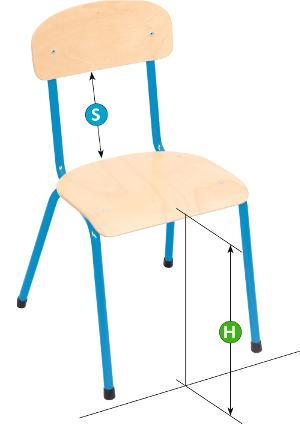 Wys. siedziska H 46 cmWys. do punktu S 21 cm Wys. studenta od 159 do 188 cm 26 szt.….%SUMASUMASUMA….%Wykonawca oświadcza, że oferuje meble zgodne z powyższymi wymaganiami Zamawiającego.Wykonawca oświadcza, że oferuje meble zgodne z powyższymi wymaganiami Zamawiającego.Wykonawca oświadcza, że oferuje meble zgodne z powyższymi wymaganiami Zamawiającego.Wykonawca oświadcza, że oferuje meble zgodne z powyższymi wymaganiami Zamawiającego.Wykonawca oświadcza, że oferuje meble zgodne z powyższymi wymaganiami Zamawiającego.Wykonawca oświadcza, że oferuje meble zgodne z powyższymi wymaganiami Zamawiającego.Wykonawca oświadcza, że oferuje meble zgodne z powyższymi wymaganiami Zamawiającego.